GREENWOOD PUBLIC SCHOOL, ADITYAPURAM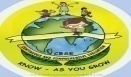 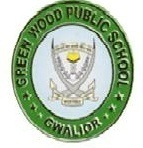 OUR MOTTO- DEVELOPMENT WITH DELIGHTANNUAL EXAM DATESHEET (2020 -21)CLASS- VIINOTE:Question Papers will be distributed on 26th February 2021. Timings 10:00am-12:00noonClear all your dues and collect your roll card before exams.Your parent should collect the question papers after showing your roll card to the teacher.Video Recording will be done for all the papers. Video must be ‘ON’ throughout. No Reminder will be given to ‘TURN ON’ the video again and again.Exam Timings- 9:30am- 12:30pm.If any child delays in coming live for any exam or quits in between, his/her paper will be considered invalid. Answer scripts must be submitted on 11th March 2021.G.K. oral will be on 21stFebruary 2021.New session begins from 1st April 2021.GUIDELINES FOR STUDENTS:All students should join at sharp 9:30am.Keep a water bottle with you.No one should distract saying paper is completed or “Can I submit the paper”.       Ten marks will be deducted if anyone talks in between. .                                                        Answer Scripts will be collected at 1:00pm. During collection invite one of your parents to take the answer copy as and when your name is announced by the teacher.Any student found violating any of the exam rules will be called to the school to write the paper.In case of any problem, you may contact: Ms. Anam Khan- 7987492728PRINCIPALDATEDAYSUBJECT27th FEBRUARY 2021SATURDAYMATHS2nd MARCH 2021TUESDAYHINDI4th MARCH 2021THURSDAYSOCIAL STUDIES 6th MARCH 2021SATURDAY SCIENCE8th MARCH 2021MONDAYENGLISH9th MARCH 2021TUESDAYCOMPUTER10th March 2021WEDNESDAYSANSKRIT